Anmeldung für die StudiengängeMaster of Advanced Studies in Bildungsmanagement (MAS BM) Angestrebter Abschluss als	Master of Advanced Studies in Bildungsmanagement (MAS BM)Anmeldung MAS BM (die detaillierten Daten finden Sie hier)Wenn Sie den MAS BM erwerben möchte, kreuzen Sie hier die gewählten CAS und Module an.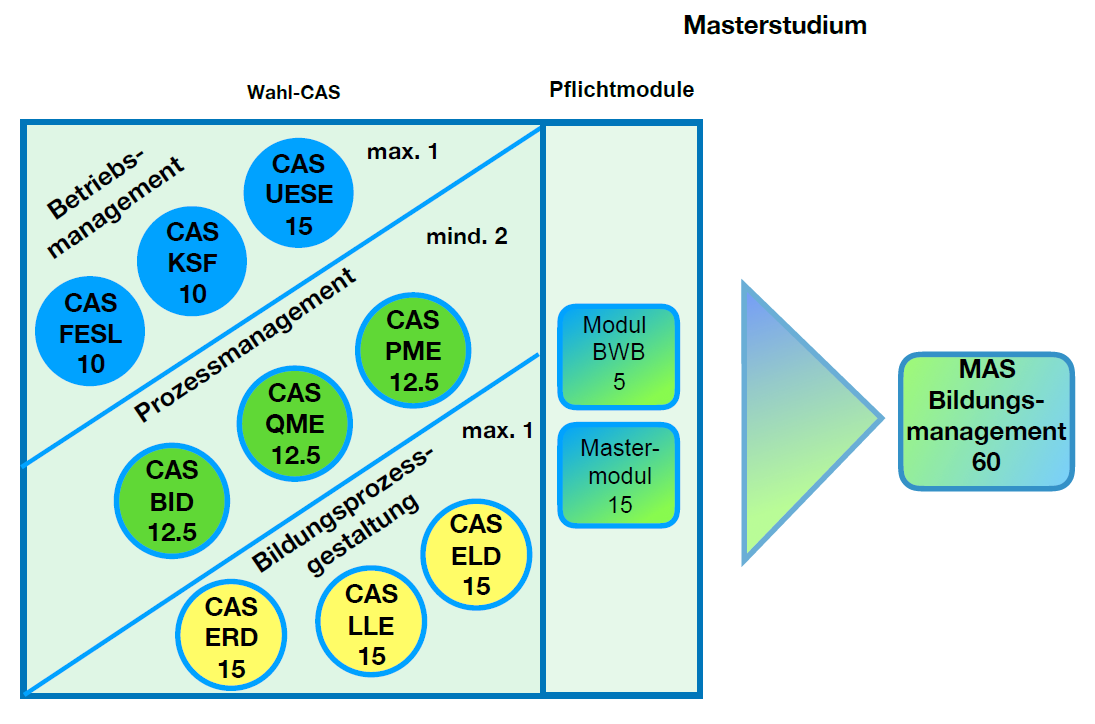 Plenumsveranstaltungen: 	Bern, Luzern oder/und Zürich möglich, auch onlineLern- und Arbeitsgruppen:	Bern, Luzern und Zürich oder online möglichStudientage: 			CAS ERD und CAS LLE: Montag oder Dienstag				CAS QME und CAS BID: Freitag
				
	Modul Betriebswirtschaft im Bildungsbereich (BWB), 5 ECTS-Punkte	Zürich			März 2025 – Juni 2025 	Studientag: Samstag			März 2026 – Juni 2026		Studientag: Samstag

	Mastermodul mit Masterarbeit und Kolloquium, 15 ECTS-Punkte 	Luzern/online	 August 2024 – Juli 2025 		 August 2025 – Juli 2026	
		 August 2026 – Juli 2027		 August 2027 – Juli 2028
		Wahlmodule	Modul Interprofessionelles Lernen (IPL), 2.5 ECTS-Punkte	Luzern/online		07. Feb; 20. Feb; 14. März 2026	Studientag: Freitag/Samstag
		Modul Critical Thinking (CT), 2.5 ECTS-Punkte	Zürich/online		17. Oktober – 12. Dezember 2025	Studientag: Mi Abend und FR/SA	Modul Kompetenzen im 21. Jahrhundert (K21), 5 ECTS-Punkte	Zürich				05. Oktober – 21. Dezember 2024	Studientag: Samstag	Zürich				04. Oktober – 20. Dezember 2025	Studientag: SamstagWeiterbildungskosten MAS Bildungsmanagement (MAS BM)Kostenreduktionen* Early Bird-Rabatt von CHF 120 bei Anmeldung bis drei Monate vor Start (einmalig).Durchbucher-Rabatt: 10 % auf die CAS ERD, CAS LLE, CAS QME, CAS PME, CAS BID, Modul BWB, Modul K21 sowie Modul IPL und CT.Lebenslanges Lernen wird bei uns belohnt: Für jeden weiteren einzelnen CAS (CAS ERD, CAS LLE, CAS QME, CAS BID) erhalten Sie 10 % Rabatt. 
Preisänderungen vorbehalten.Personalien	 Frau		 HerrName 	     		Geburtsdatum	     	Vorname	     		Nationalität	     	Adresse	     		E-Mail	     	PLZ/Ort	     		Heimatort(e)	     	Telefon privat	     		Mobiltelefon	     	Sozialvers. Nr.	     		 Ich war schon einmal an einer schweizerischen Hochschule eingeschrieben (Uni, PH, ETH oder HF), wenn ja, an welcher:      		Matrikel Nr.	     	Notfalladresse (obligatorisch)Diese Adresse wird ausschliesslich im Notfall verwendet (z.B. medizinischer Notfall, Ereignis im Katastrophenfall)Name, Vorname, Adresse, PLZ, Ort, Festnetz, Mobile der NotfallpersonAngaben zur aktuellen BerufssituationName des Arbeitgebers      	Adresse	     	PLZ/Ort	     		Kanton	     	Telefon G	     		E-Mail G	     	Funktion	     		Aktuelles Pensum       % Konkrete Praxistätigkeit im Bildungsbereich während Weiterbildung:       Anz. Lektionen/Stunden Rechnungsadresse 	privat 	Arbeitgeber  		andere Adresse Bemerkungen      	AnmeldebedingungenMit meiner Unterschrift bestätige ich die Kenntnisnahme der Anmeldebedingungen der Aus- und Weiterbildungen in Kooperation der aeB Schweiz und der PH Luzern.Ort/Datum		UnterschriftAnmeldeunterlagen an: Die vollständigen Anmeldeunterlagen reichen Sie einper Post an		aeB Schweiz, Kasernenplatz 1, 6003 Luzernoder per Mail an 	patricia.pfulg@aeb.ch odermartina.caflisch@aeb.ch
Bitte folgende Unterlagen beilegen:LebenslaufKopien der fachlichen und didaktischen AbschlüsseNach Erhalt der vollständigen Unterlagen prüfen wir Ihr Dossier.Wie wurden Sie auf das Angebot aufmerksam?
	CAS Erwachsenendidaktik (ERD), 15 ECTS-Punkte		August 2024 – Dezember 2024		Januar 2025 – Juni 2025
		August 2025 – Dezember 2025		Januar 2026 – Juni 2026		CAS Lerngruppen leiten in der Erwachsenenbildung (LLE), 15 ECTS-Punkte		August 2024 – Januar 2025		Januar 2025 – Juni 2025		August 2025 – Januar 2026		Januar 2026 – Juni 2026
	CAS eLearning Design (ELD), 15 ECTS-PunkteAnmeldung via PH Luzern
	CAS Qualitätsmanagement in der Erwachsenenbildung (QME), 12.5 ECTS-Punkte 		August 2024 – Januar 2025 	CAS Bildungsdesign (BID), 12.5 ECTS-Punkte 		August 2024 – Januar 2025 		August 2025 – Januar 2026
	CAS Mit Führungserfahrung eine Schule leiten (FESL), 10 ECTS-Punkte	Anmeldung via PH Luzern
	CAS Kooperative Schulführung (KFS), 10 ECTS-Punkte	Anmeldung via PH Luzern	CAS Unterrichts- und Schulentwicklung (UESE), 15 ECTS-PunkteAnmeldung via PH LuzernRegulärer PreisDurchbucher-Rabatt/
lebenslanges LernenCAS ERD* und CAS LLE*CHF 7 200
CHF 6 480CAS ELDCHF 7 200CAS QME* und CAS BID*CHF 6 000CHF 5 400CAS UESECHF 7 950CAS KFSCHF 5 050CAS FESLCHF 5 850Modul BWB* (Pflichtmodul)CHF 2 400CHF 2 160Mastermodul (Pflichtmodul)CHF 7 200
Modul K21*	
CHF 2 400
CHF 2 160Modul IPL und Modul CT CHF 1 200CHF 1 080AnmeldegebührenCHF    350